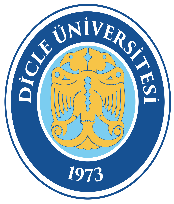 DİCLE ÜNİVERSİTESİİlahiyat FakültesiMuafiyet İş Akış ŞemasıDoküman Kodu: DİCLE ÜNİVERSİTESİİlahiyat FakültesiMuafiyet İş Akış ŞemasıYürürlük Tarihi: DİCLE ÜNİVERSİTESİİlahiyat FakültesiMuafiyet İş Akış ŞemasıRevizyon Tarihi/No: 